Publicado en Tres Cantos (Madrid) el 13/11/2019 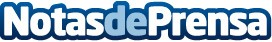 DocManager:  Software documental eficiente para de almacenar, recuperar y generar documentos en tiempo realOptimizar los procesos de almacenamiento y hacer que la compañía sea más competitiva. Un sistema de gestión completo con funcionalidades avanzadas. El acceso rápido y sencillo a los datos en tiempo real proporciona a las organizaciones una posición ventajosa frente a la competenciaDatos de contacto:Nele GoderisDepartamento de Comunicación91 803 50 00Nota de prensa publicada en: https://www.notasdeprensa.es/docmanager-software-documental-eficiente-para Categorias: Comunicación Software http://www.notasdeprensa.es